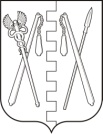 КУРГАНСКАЯ ОБЛАСТЬПОЛОВИНСКИЙ МУНИЦИПАЛЬНЫЙ ОКРУГ КУРГАНСКОЙ ОБЛАСТИАДМИНИСТРАЦИЯ ПОЛОВИНСКОГО МУНИЦИПАЛЬНОГО ОКРУГА КУРГАНСКОЙ ОБЛАСТИ  ПОСТАНОВЛЕНИЕО создании трёхсторонней комиссии по регулированию социально-трудовых отношений в Половинском муниципальном округе Курганской области В соответствии с Конституцией Российской Федерации, Трудовым кодексом Российской Федерации, Федеральным законом от 01.05.1999 года № 92–ФЗ «О Российской трехсторонней комиссии по регулированию социально-трудовых отношений», Федеральным законом от 6 октября 2003 года № 131–ФЗ «Об общих принципах организации местного самоуправления в Российской Федерации», Законом Курганской области от 02.07.2002 года № 199 «О регулировании системы социального партнерства в Курганской области», Законом Курганской области от 29 декабря 2021 № 174 «О преобразовании муниципальных образований путем объединения всех поселений, входящих в состав Половинского района Курганской области, во вновь образованное муниципальное образование – Половинский муниципальный округ Курганской области и внесении изменений в некоторые Законы Курганской области», Уставом Половинского муниципального округа Курганской области, в целях совершенствования системы социального партнерства и согласования социально-экономических интересов сторон на территории Половинского муниципального округа Курганской области, Администрация Половинского муниципального округа Курганской областиПОСТАНОВЛЯЕТ:1. Создать трёхстороннюю комиссию по регулированию социально-трудовых отношений в Половинском муниципальном округе Курганской области и утвердить её состав согласно приложению 1 к настоящему постановлению.2. Утвердить Положение о трёхсторонней комиссии по регулированию социально-трудовых отношений в Половинском муниципальном округе Курганской области согласно приложению 2 к настоящему постановлению.3. Признать утратившими силу следующие постановления: 1) постановление Администрации Половинского района от 20.11.2013 года № 761 «О районной трехсторонней комиссии по регулированию социально-трудовых отношений Половинского района»;2) постановление Администрации Половинского района от 13.08.2019 года № 495 «О внесении изменений в постановление Администрации Половинского района от 20.11.2013 г. № 761 «О районной трёхсторонней комиссии по регулированию социально-трудовых отношений Половинского района».4. Обнародовать настоящее постановление в местах, установленных Уставом Половинского муниципального округа Курганской области, разместить на официальном сайте Администрации Половинского муниципального округа Курганской области в информационно-телекоммуникационной сети «Интернет».5. Контроль за исполнением настоящего постановления возложить на заместителя Главы Половинского муниципального округа Курганской области по экономике.Глава Половинского муниципального округа Курганской области                                                                    В.В. МеньщиковЛист согласованияк постановлению Администрации Половинского муниципального округа Курганской областиот «_____»  __________2023  г. № ___ «О создании трёхсторонней комиссии по регулированию социально-трудовых отношений в Половинском муниципальном округе Курганской области»Проект подготовил: Согласовано:Лист ознакомленияк постановлению Администрации Половинского муниципального округа Курганской областиот «_____»  __________2023  г. № ___ «О создании трёхсторонней комиссии по регулированию социально-трудовых отношений в Половинском муниципальном округе Курганской области»СОСТАВтрёхсторонней комиссии по регулированию 
социально-трудовых отношений в Половинском муниципальном округе Курганской областиКоординатор трёхсторонней комиссии: О. П. Бухтоярова – заместитель Главы Половинского муниципального округа Курганской области по экономике.Секретарь трёхсторонней комиссии: – главный специалист отдела по управлению муниципальным имуществом, экономике и закупкам Администрации Половинского муниципального округа Курганской области.Члены трёхсторонней комиссииот Администрации Половинского муниципального округа Курганской области:М. А. Огурцова – Заместитель Главы Половинского муниципального округа Курганской области по социальной политике; В. В. Микова – Руководитель отдела по управлению муниципальным имуществом, экономике и закупкам Администрации Половинского муниципального округа Курганской области.от профсоюзов Половинского муниципального округа Курганской области:Г. М. Ушкова – Председатель координационного Совета профсоюзов Половинского муниципального округа Курганской области;А. В. Тулинова – Председатель профсоюзной организации МБУ «Центр культуры и библиотечного обслуживания» Половинского муниципального округа Курганской области.от работодателей Половинского муниципального округа Курганской области:И. А. Леонидова – Директор ГКУ «Центр занятости населения Половинского муниципального округа Курганской области» (по согласованию);Е. Ю. Поблагуева – Руководитель Муниципального органа управления образованием Администрации Половинского муниципального округа Курганской области (по согласованию);ПОЛОЖЕНИЕо трёхсторонней комиссии по регулированию 
социально-трудовых отношений  в Половинском муниципальном округе Курганской областиРаздел 1. Общие положения1.1. Настоящее Положение определяет правовую основу формирования и деятельности трехсторонней комиссии по регулированию социально – трудовых отношений в Половинском муниципальном округе Курганской области (далее – комиссия).1.2. Комиссия является постоянно действующим органом, обеспечивающим социальное партнерство в Половинском муниципальном округе Курганской области, образованным в соответствии с Трудовым кодексом Российской Федерации и Законом Курганской области от 2 июля 2002 года  № 199 «О регулировании системы социального партнерства в Курганской области».1.3. Комиссия в своей деятельности руководствуется Конституцией Российской Федерации, Трудовым кодексом Российской Федерации и иными нормативными правовыми актами Российской Федерации, Законом Курганской области от 2 июля 2002 года №199 «О регулировании системы социального партнерства в Курганской области» и иными нормативными правовыми актами Курганской области, Уставом Половинского муниципального округа Курганской области, муниципальными правовыми актами Половинского муниципального округа Курганской области, настоящим Положением.                                       Раздел 2. Состав Комиссии2.1. Комиссия формируется из равного числа наделенных необходимыми полномочиями представителей профсоюзов (объединений профсоюзов), работодателей (объединений работодателей), органов местного самоуправления Половинского муниципального округа Курганской области (далее – Стороны) и действует на основе принципов законности, добровольности, паритетности, полномочности, равноправия и взаимной ответственности Сторон.Раздел 3. Основные цели и задачи Комиссии3.1. Основными целями комиссии являются:1) развитие системы социального партнерства на уровне округа;2) согласование социально – экономических интересов Сторон;3) обеспечение равноправного сотрудничества Сторон при выработке общих принципов договорного регулирования социально – трудовых отношений на уровне округа.3.2. Основными задачами комиссии являются:1) ведение коллективных переговоров, подготовка проекта и заключение трехстороннего соглашения между органами местного самоуправления Половинского муниципального округа Курганской области, представителями профсоюзов и работодателей Половинского муниципального округа Курганской области (далее – Соглашение), организация контроля за его выполнением;2) осуществление взаимодействия между объединениями профсоюзов, объединениями работодателей и Администрацией Половинского муниципального округа Курганской области по разработке и реализации территориального трехстороннего соглашения;3) оказание содействия участникам территориально – отраслевых соглашений по регулированию социально – трудовых отношений, заключаемых на уровне округа, в урегулировании возникающих между ними разногласий при разработке и выполнении указанных соглашений.Раздел 4. Права Комиссии4.1. Комиссия при реализации поставленных задач пользуется основными правами, предусмотренными Трудовым кодексом Российской Федерации и Законом Курганской области от 2 июля 2002 года №199 «О регулировании системы социального партнерства в Курганской области», а также вправе:1) принимать решения по вопросам, входящим в компетенцию комиссии, поступившим в комиссию проектам муниципальных нормативных правовых актов и иных актов органов местного самоуправления Половинского муниципального округа Курганской области в области социально-трудовых отношений;2) направлять в порядке, не противоречащем действующему законодательству, членов комиссии в организации, расположенные на территории Половинского муниципального округа Курганской области, независимо от форм собственности и подчиненности, для ознакомления с положением дел и необходимыми материалами, касающимися Соглашения;3) вносить предложения о привлечении к ответственности лиц, не обеспечивающих выполнение обязательств Соглашения;4) распространять опыт социального партнерства, осуществлять взаимодействие с комиссиями по регулированию социально – трудовых отношений, образованными на иных уровнях;5) осуществлять контроль за выполнением территориального соглашения;6) заслушивать информацию руководителей структурных подразделений Администрации Половинского муниципального округа Курганской области, представителей работодателей и профессиональных союзов по вопросам регулирования социально-трудовых отношений;7) запрашивать информацию о социально – экономическом положении организаций осуществляющих деятельность на территории Половинского муниципального округа Курганской области, необходимую для контроля за ходом выполнения соглашения.Раздел 5.  Порядок деятельности Комиссии5.1. Комиссия осуществляет свою деятельность в соответствии с настоящим Положением, утвержденным планом работы и с учетом необходимости оперативного решения возникающих неотложных вопросов.5.2. Общее руководство работой комиссии осуществляет Координатор комиссии. Координатор комиссии назначается распоряжением Администрации Половинского муниципального округа Курганской области и не является членом комиссии. Координатор комиссии не принимает участия в голосовании и не вмешивается в оперативную деятельность сторон. Права и обязанности Координатора комиссии определяются настоящим положением.5.3. Заседания комиссии проводятся не реже 1 раза в квартал.5.4 Координатор каждой из Сторон по ее поручению вправе выдвинуть Координатору комиссии предложения о проведении внеочередного заседания комиссии. В этом случае Координатор комиссии обязан в двухнедельный срок со дня поступления указанного предложения созвать заседание комиссии.5.5. Заседание комиссии проводит Координатор комиссии либо по его поручению один из координаторов Сторон. Заседания Комиссии правомочны при присутствии не менее двух третей от состава каждой из Сторон комиссии.5.6. Для подготовки необходимых материалов по вопросам, выносимым на рассмотрение комиссии, и выработки согласованных решений комиссия создает постоянные и временные рабочие группы из представителей Сторон. 5.7. Комиссия принимает свои решения открытым голосованием. Решение комиссии считается принятым, если за него проголосовали все три Стороны большинством голосов.5.8. Протокол заседания комиссии подписывается Координатором и секретарем комиссии.5.9. Решения Комиссии, принятые ею в пределах своей компетенции, не противоречащие действующему законодательству Российской Федерации, являются обязательными для всех участников Соглашения.5.10. Организационно – методическое обеспечение деятельности комиссии осуществляется Администрацией Половинского муниципального округа Курганской области.6. Координатор комиссии6.1. Координатором комиссии является заместитель Главы Половинского муниципального округа Курганской области по экономике.6.2.  Координатор комиссии: 1) организует работу Комиссии совместно с представителями Сторон социального партнерства; 2) регулярно информирует Главу Половинского муниципального округа Курганской области о деятельности комиссии и выполнении Соглашения, а комиссию – о деятельности Администрации Половинского муниципального округа Курганской области по решению социально-экономических вопросов; 3) утверждает план работы Комиссии; 4) председательствует на заседаниях комиссии, оглашает решения комиссии с учетом результатов голосования; 5) проводит в пределах своей компетенции в период между заседаниями комиссии консультации с представителями Сторон по вопросам, требующим оперативных решений; 6) подписывает протоколы, решения и иные документы, принимаемые комиссией; приглашает, в случае необходимости, для участия в работе комиссии представителей Администрации Половинского муниципального округа Курганской области, координационного совета профсоюзов, объединения работодателей, не входящих в состав комиссии.7) Координатор комиссии не принимает участия в голосовании и не вмешивается в оперативную деятельность сторон.Раздел 7. Члены Комиссии7.1. Участвуют в заседаниях Комиссии и рабочих групп, вносят предложения для рассмотрения на заседаниях и в проекты решений Комиссии.7.2. Знакомятся с соответствующими нормативными правовыми актами, информационными и справочными материалами.7.3. Члены комиссии, не согласные с принятым решением, вправе требовать занесения их особого мнения в протокол заседания комиссии. Если при обсуждении вопросов не достигнуто согласие, то Сторонами проводятся консультации с органами, уполномочившими их представительствовать в Комиссии.7.4. Член Комиссии может быть выведен из её состава по предложению стороны, выдвинувшей его. Одновременно сторона, представитель которой выведен из состава комиссии, предлагает новую кандидатуру.от 06.02.2023 г.                                 06.02.2023 г.                                 № 60            № 60            № 60            с. Половинноес. ПоловинноеРуководитель отдела по управлению муниципальным имуществом, экономике и закупкам Администрации Половинского муниципального округа Курганской области В.В. Микова       Заместитель Главы  Половинского муниципального округа Курганской области по экономикеО.П. БухтояроваГлавный юрисконсульт отдела правовой и организационно - контрольной работы Администрации Половинского муниципального округа Курганской области М.Б. Лубянова№п/пФ.И.О., должностьДата ознакомленияПодпись1.О.П. Бухтоярова, заместитель Главы Половинского муниципального округа Курганской области по экономике2.М.А. Огурцова, заместитель Главы Половинского муниципального округа Курганской области по социальной политике3.В.В. Микова, руководитель отдела по управлению муниципальным имуществом, экономике и закупкам Администрации Половинского муниципального округа Курганской области4.Г.М. Ушкова, председатель координационного Совета профсоюзов Половинского муниципального округа Курганской области5.А.В. Тулинова, председатель профсоюзной организации МБУ «Центр культуры и библиотечного обслуживания» Половинского муниципального округа Курганской области6.И.А. Леонидова, директор ГКУ «Центр занятости населения Половинского муниципального округа Курганской области»7.Е.Ю. Поблагуева, руководитель Муниципального органа управления образованием Администрации Половинского муниципального округа Курганской областиПриложение 1 к постановлению Администрации Половинского муниципального округа Курганской области от _____________ года №____________ «О создании трёхсторонней комиссии по регулированию социально-трудовых отношений в Половинском муниципальном округе Курганской области» Руководитель  отдела  правовой  и организационно-контрольной работы Администрации Половинского муниципального округа Курганской областиЛ.О. ИконниковаПриложение 2 к постановлению Администрации Половинского муниципального округа Курганской области от _____________ года №____________ «О создании трёхсторонней комиссии по регулированию социально-трудовых отношений в Половинском муниципальном округе Курганской области» Руководитель  отдела  правовой  и организационно-контрольной работы Администрации Половинского муниципального округа Курганской областиЛ.О. Иконникова